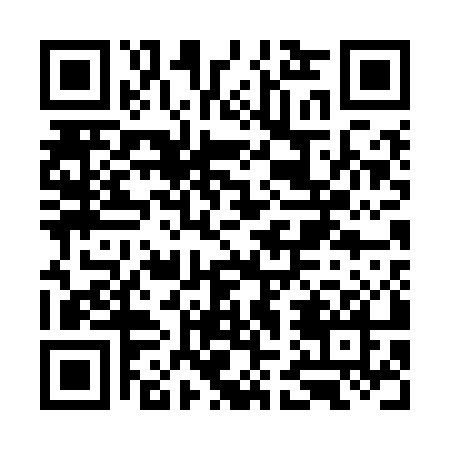 Prayer times for Elcho Island, AustraliaWed 1 May 2024 - Fri 31 May 2024High Latitude Method: NonePrayer Calculation Method: Muslim World LeagueAsar Calculation Method: ShafiPrayer times provided by https://www.salahtimes.comDateDayFajrSunriseDhuhrAsrMaghribIsha1Wed5:216:3412:243:446:147:222Thu5:216:3412:243:446:147:223Fri5:226:3412:243:446:147:224Sat5:226:3412:243:446:137:225Sun5:226:3412:243:446:137:216Mon5:226:3412:243:446:137:217Tue5:226:3512:243:436:127:218Wed5:226:3512:243:436:127:219Thu5:226:3512:233:436:127:2110Fri5:226:3512:233:436:117:2011Sat5:226:3512:233:436:117:2012Sun5:226:3612:233:436:117:2013Mon5:226:3612:233:436:117:2014Tue5:236:3612:233:436:117:2015Wed5:236:3612:233:426:107:2016Thu5:236:3712:233:426:107:2017Fri5:236:3712:233:426:107:2018Sat5:236:3712:233:426:107:1919Sun5:236:3712:243:426:107:1920Mon5:236:3812:243:426:097:1921Tue5:246:3812:243:426:097:1922Wed5:246:3812:243:426:097:1923Thu5:246:3812:243:426:097:1924Fri5:246:3912:243:426:097:1925Sat5:246:3912:243:426:097:1926Sun5:246:3912:243:426:097:1927Mon5:256:3912:243:426:097:1928Tue5:256:4012:243:426:097:1929Wed5:256:4012:243:426:097:1930Thu5:256:4012:253:426:097:2031Fri5:256:4112:253:426:097:20